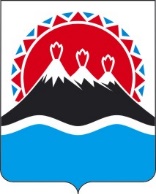 П О С Т А Н О В Л Е Н И ЕПРАВИТЕЛЬСТВАКАМЧАТСКОГО КРАЯ[Дата регистрации] № [Номер документа]г. Петропавловск-КамчатскийВ соответствии с подпунктами «а» и «б» пункта 2 части 2 статьи 66 Градостроительного кодекса Российской Федерации, постановлением Правительства Камчатского края от 02.03.2023 № 115-П «Об утверждении адресной программы развития территории площади Ленина в Петропавловск-Камчатском городском округе», с целью реконструкции объектов капитального строительства, благоустройства территории и создания современного общественного центраПРАВИТЕЛЬСТВО ПОСТАНОВЛЯЕТ:1. Принять решение о комплексном развитии территории нежилой застройки площади Ленина в Петропавловск-Камчатском городском округе согласно приложению к настоящему постановлению.2. Настоящее постановление вступает в силу после дня его официального опубликования.[горизонтальный штамп подписи 1]							Приложение к постановлениюПравительства Камчатского краяРешения о комплексном развитии территории нежилой застройки площади Ленина в Петропавловск-Камчатском городском округе(далее – Решение)Настоящее Решение принимается с целью реконструкции объектов капитального строительства, благоустройства территории и создания современного общественного центра.План (схема) границ территории нежилой застройки, а также перечень координат границ территории нежилой застройки, в отношении которой принимается Решение, приведены в приложении 1 к Решению.Адресный перечень объектов капитального строительства, расположенных в границах территории нежилой застройки, в отношении которой принимается Решение, подлежащих реконструкции, приведен в приложении 2 к Решению.Перечень основных видов разрешенного использования земельных участков и объектов капитального строительства, которые могут быть выбраны при реализации Решения, приведен в приложении 3 к Решению.Предельные параметры разрешенного строительства, реконструкции объектов капитального строительства в границах территории нежилой застройки, в отношении которой принимается Решение, приведены в приложении 4 к Решению.Требования к комплексному развитию территории нежилой застройки, в отношении которой принимается Решение приведены в приложении 5 к Решению.Реализация Решения осуществляется самостоятельно Камчатским краем (Правительством Камчатского края).Ответственный за реализацию Решения исполнительный орган Камчатского края – Министерство строительства и жилищной политики Камчатского края. Предельный срок подготовки документации по планировке территории в целях реализации Решения составляет 7 месяцев с даты принятия Решения.Предельный срок реализации Решения составляет 5 лет с даты принятия Решения.Приложение 1 к РешениюПлан (схема)границы территории нежилой застройки, в отношении которой принимается Решение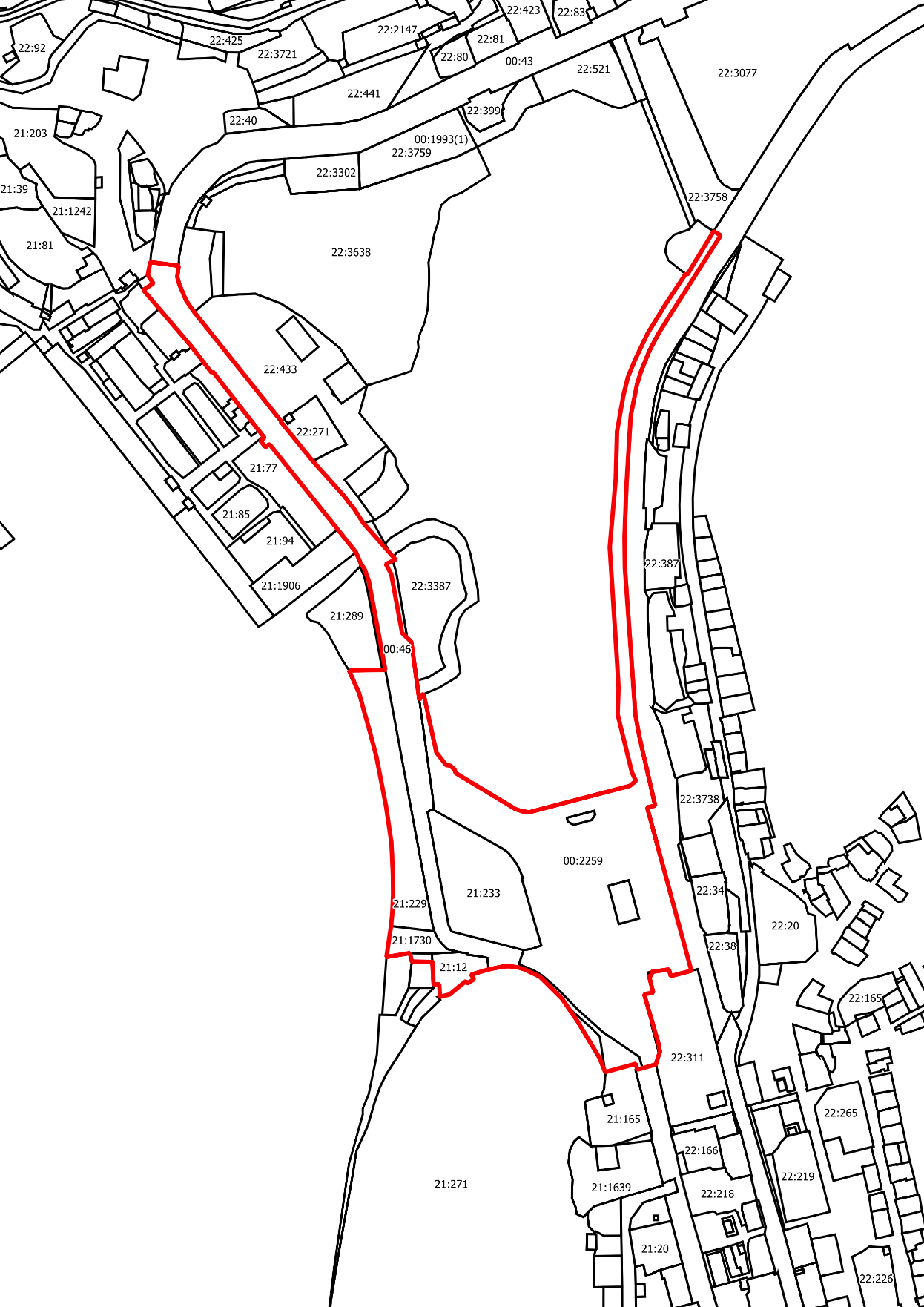        границы территории, подлежащей комплексному развитию  границы земельных участков, согласно сведениям ЕГРНПеречень координат границ территории нежилой застройки, в отношении которой принимается Решение, МСК 41Приложение 2 к РешениюАдресный перечень объектов капитального строительства, расположенных в границах территории нежилой застройки, в отношении которой принимается Решение, подлежащих реконструкцииПриложение 3 к РешениюПеречень основных видов разрешенного использования земельных участков и объектов капитального строительства, которые могут быть выбраны при реализации РешенияПриложение 4 к РешениюПредельные параметры разрешенного строительства, реконструкции объектов капитального строительства в границах территории нежилой застройки, подлежащей комплексному развитию1. Предельные параметры разрешенного строительства, реконструкции объектов капитального строительства на земельных участках с видами разрешенного использования «Объекты культурно-досуговой деятельности», «Выставочно-ярмарочная деятельность»:1) минимальные отступы от границы земельного участка в целях определения мест допустимого размещения объектов капитального строительства – 5 метров;2) предельная высота зданий, строений, сооружений не более 18 метров;3) максимальный процент застройки в границах земельного участка – 
80 %.2. Предельные параметры разрешенного строительства, реконструкции объектов капитального строительства на земельных участках с видами разрешенного использования «Стоянка транспортных средств», «Хранение автотранспорта», «Коммунальное обслуживание», «Земельные участки (территории) общего пользования», «Улично-дорожная сеть», «Благоустройство территории»:1) минимальные отступы от границы земельного участка в целях определения мест допустимого размещения объектов капитального строительства не устанавливаются;2) предельное количество этажей или предельная высота зданий, строений, сооружений не устанавливается;3) максимальный процент застройки в границах земельного участка
не устанавливается.Приложение 5 к РешениюТребования к комплексному развитию территории нежилой застройкиРасчетные и технико-экономические показатели территории нежилой застройки, подлежащей комплексному развитию, определяются документацией по планировке территории, утвержденной в рамках реализации настоящего Решения.Одним из результатов реализации Решения будет являться создание современного общественного центра – точки притяжения жителей Камчатского края и туристов. Местоположение объекта «Общественный центр» определить проектом планировки территории.В границах территории нежилой застройки, подлежащей комплексному развитию, расположены объекты культурного наследия и выявленные объекты культурного наследия: объект культурного наследия регионального значения «Памятник В.И. Ленину». В ходе реализации Решения соблюсти требования Федерального закона «Об объектах культурного наследия (памятниках истории и культуры) народов Российской Федерации» от 25.06.2002 № 73-ФЗ.Министерству строительства и жилищной политики Камчатского края по итогам утверждения документации по планировке территории в границах территории нежилой застройки, подлежащей комплексному развитию, подготовить и направить в администрацию Петропавловск-Камчатского городского округа предложения по внесению изменений в документы территориального планирования и градостроительного зонирования Петропавловск-Камчатского городского округа. О комплексном развитии территории площади Ленина в Петропавловск-Камчатском городском округеПредседатель Правительства Камчатского краяЕ.А. Чекин   от[REGDATESTAMP]№[REGNUMSTAMP]1561072,901411575,312561073,631411613,103561073,691411616,544561174,541411597,835561185,731411593,796561188,441411592,817561193,771411588,988561207,201411583,199561222,441411571,0310561233,351411562,2911561330,201411484,7412561326,691411480,4413561333,931411474,5314561337,371411479,1415561338,951411477,9116561345,491411472,8017561357,011411463,8018561373,141411451,2019561383,171411443,3720561412,351411420,5721561411,241411419,1122561423,381411409,7623561427,201411406,8124561440,761411396,4325561447,611411390,6126561455,041411384,2827561484,011411359,5728561505,331411341,3929561512,691411352,8130561522,441411346,5431561536,961411349,4332561535,181411363,0833561532,771411381,6234561520,231411380,0235561511,381411382,4436561493,251411390,1837561480,381411399,1438561356,211411498,1539561355,781411497,5540561310,851411534,0941561269,611411571,0642561264,941411574,2343561257,601411580,3744561240,461411591,4845561205,421411622,4546561201,701411625,7447561199,011411628,1148561197,561411625,0449561193,821411617,1450561190,821411618,7551561182,321411623,3052561115,531411635,6253561109,951411641,4154561105,491411646,0455561061,491411652,1356561039,301411655,1957561045,351411658,3158561046,071411660,0559560979,701411674,5560560965,471411685,6761560964,691411690,5062560960,301411695,2363560956,331411696,5464560915,221411764,7565560912,861411772,3066560911,811411780,1967560913,231411785,4568560941,781411894,4169560947,501411901,3970560956,981411896,8471561023,151411880,5572561053,421411881,6273561080,961411880,0474561212,761411871,5875561291,091411878,4476561344,571411879,8977561385,561411887,1378561406,351411892,3079561425,741411900,2880561455,741411914,5681561487,621411934,1782561523,861411958,0783561522,791411959,7584561560,801411982,8285561572,081411989,6786561567,241411997,6687561555,791411990,3888561470,081411935,9489561455,681411927,0290561435,901411916,5491561412,401411907,0192561397,651411902,5393561362,521411895,4894561308,241411892,0995561281,831411890,5496561224,371411888,3697561190,181411888,7898561075,861411896,9799561022,061411900,83100560997,991411905,24101560919,271411923,29102560917,321411914,10103560731,731411964,39104560725,611411940,97105560733,191411938,91106560730,351411919,04107560726,651411919,16108560725,201411916,40109560706,961411921,01110560704,981411910,72111560671,781411920,38112560645,711411927,97113560643,911411927,38114560640,421411928,90115560637,011411927,71116560633,701411926,55117560625,351411924,11118560621,791411911,58119560620,991411908,78120560619,301411902,82121560626,011411901,24122560616,581411866,44123560633,051411859,80124560675,041411834,53125560690,421411823,88126560700,231411817,09127560725,041411792,11128560733,091411775,00129560735,641411767,30130560736,791411757,61131560736,601411750,23132560733,161411733,91133560727,391411714,09134560722,011411717,42135560717,361411709,61136560719,911411708,12137560711,511411697,64138560704,731411689,61139560702,911411681,78140560702,021411678,52141560716,481411677,85142560716,121411671,37143560741,751411670,05144560742,121411646,64145560751,781411644,37146560747,391411617,81147560782,471411623,00148560796,931411624,47149560818,111411625,41150560839,891411625,23151560877,161411623,46152560919,221411617,25153560974,681411606,45154561002,531411599,15155561024,291411593,07156561046,731411586,90№ п/пКадастровый номерземельного участкаАдрес земельного участкаКадастровый номер объекта капитального строительстваНаименование объекта капитального строительстваМероприятие1234561.41:01:0000000:2259Камчатский край, г. Петропавловск-Камчатский, пл. Ленина41:01:0000000:
2249Объект транспортной инфраструктуры – «площадь Ленина»реконструкцияНаименование вида разрешенного использования
земельного участка*Описание вида разрешенного использования земельного участка*Код (числовое обозначение) вида разрешенного использования земельного участка*123Хранение автотранспортаРазмещение отдельно стоящих и пристроенных гаражей, в том числе подземных, предназначенных для хранения автотранспорта, в том числе с разделением на машино-места, за исключением гаражей, размещение которых предусмотрено видом разрешенного использования с кодом 4.9 (служебные гаражи)2.7.1Коммунальное обслуживаниеРазмещение зданий и сооружений в целях обеспечения физических и юридических лиц коммунальными услугами. Данный вид разрешенного использования включает в себя виды разрешенного использования с кодами 3.1.1 – 3.1.23.1Объекты культурно-
досуговой деятельностиРазмещение зданий, предназначенных для размещения музеев, выставочных залов, художественных галерей, домов культуры, библиотек, кинотеатров и кинозалов, театров, филармоний, концертных залов, планетариев3.6.1Стоянка транспортных
средствРазмещение стоянок (парковок) легковых автомобилей и других мототранспортных средств, в том числе мотоциклов, мотороллеров, мотоколясок, мопедов, скутеров, за исключением встроенных, пристроенных и встроенно-пристроенных стоянок4.9.2Выставочно-ярмарочная деятельностьРазмещение объектов капитального строительства, сооружений, предназначенных для осуществления выставочно-ярмарочной и конгрессной деятельности, включая деятельность, необходимую для обслуживания указанных мероприятий (застройка экспозиционной площади, организация питания участников мероприятий)4.10Земельные участки (территории) общего пользованияЗемельные участки (территории) общего пользования12.0Улично-дорожная сетьРазмещение объектов улично-дорожной сети: автомобильных дорог, трамвайных путей и пешеходных тротуаров в границах населенных пунктов, пешеходных переходов, бульваров, площадей, проездов, велодорожек и объектов велотранспортной и инженерной инфраструктуры; размещение придорожных стоянок (парковок) транспортных средств в границах городских улиц и дорог, за исключением предусмотренных видами разрешенного использования с кодами 2.7.1, 4.9, 7.2.3, а также некапитальных сооружений, предназначенных для охраны транспортных средств12.0.1Благоустройство территорииРазмещение декоративных, технических, планировочных, конструктивных устройств, элементов озеленения, различных видов оборудования и оформления, малых архитектурных форм, некапитальных нестационарных строений и сооружений, информационных щитов и указателей, применяемых как составные части благоустройства территории, общественных туалетов12.0.2*В соответствии с классификатором видов разрешенного использования земельных участков, утвержденным Приказом Федеральной службы государственной регистрации, кадастра и картографии от 10.11.2020 № П/0412 «Об утверждении классификатора видов разрешенного использования земельных участков».*В соответствии с классификатором видов разрешенного использования земельных участков, утвержденным Приказом Федеральной службы государственной регистрации, кадастра и картографии от 10.11.2020 № П/0412 «Об утверждении классификатора видов разрешенного использования земельных участков».*В соответствии с классификатором видов разрешенного использования земельных участков, утвержденным Приказом Федеральной службы государственной регистрации, кадастра и картографии от 10.11.2020 № П/0412 «Об утверждении классификатора видов разрешенного использования земельных участков».